AHMED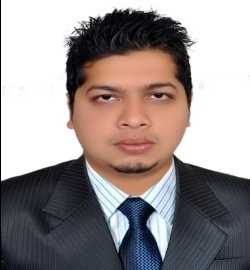 E- Mail		:	ahmed.379522@2freemail.com objectiveobjectiveTo obtain a full-time position in the field, where I can practically apply and improve upon my management and operational skills. I am also more than willing to accept a position in an exciting new field that I have not yet had the opportunity to work in.educational qualificationeducational qualificationPROFESSIONAL EXPERIENCEPROFESSIONAL EXPERIENCECarrefour                                              Location: Dubai, UAE                                 from Jan 2017 to PresentWorking as Receiving In-charge, dealing with Suppliers on Material Ordering and Receivables, Assets Database Entry, Check and Follow up with Warehouse on Material Stock and maintaining the business cycle process in store.Meezan Bank Ltd                                 Location: Karachi, Pakistan                      from Nov 2014 to June 2016Worked as a Branch service officer, performs overall day to day operations of the bank, such as new accounts, customer service, and cheque related transactions.H.J Enterprises                                 Location: Karachi, Pakistan                 from Jan 2013 to Oct 2014 Assisted with all aspects of administrative and HR management such as create and maintain database records, resolving day-to-day and weekly administrative problems, recruiting new staff and distribute payroll for staff.Excellent Communication skills with a focus on customer service.Focus to ensure that each task is completed correctly, efficiently, and effectively.Integrate into all team situations easily and comfortably.Utilize interpersonal skills to motivate and encourage co-workers.Experience with MS office and Temenos T24 (Banking system software)50 WPM typing speed.Carrefour                                              Location: Dubai, UAE                                 from Jan 2017 to PresentWorking as Receiving In-charge, dealing with Suppliers on Material Ordering and Receivables, Assets Database Entry, Check and Follow up with Warehouse on Material Stock and maintaining the business cycle process in store.Meezan Bank Ltd                                 Location: Karachi, Pakistan                      from Nov 2014 to June 2016Worked as a Branch service officer, performs overall day to day operations of the bank, such as new accounts, customer service, and cheque related transactions.H.J Enterprises                                 Location: Karachi, Pakistan                 from Jan 2013 to Oct 2014 Assisted with all aspects of administrative and HR management such as create and maintain database records, resolving day-to-day and weekly administrative problems, recruiting new staff and distribute payroll for staff.Excellent Communication skills with a focus on customer service.Focus to ensure that each task is completed correctly, efficiently, and effectively.Integrate into all team situations easily and comfortably.Utilize interpersonal skills to motivate and encourage co-workers.Experience with MS office and Temenos T24 (Banking system software)50 WPM typing speed.personal informationpersonal informationDECLRATIONDECLRATIONI hereby declare that the above given information is true to best of my knowledge.I hereby declare that the above given information is true to best of my knowledge.